La MuntanyaLes parts del paisatge de muntanya són: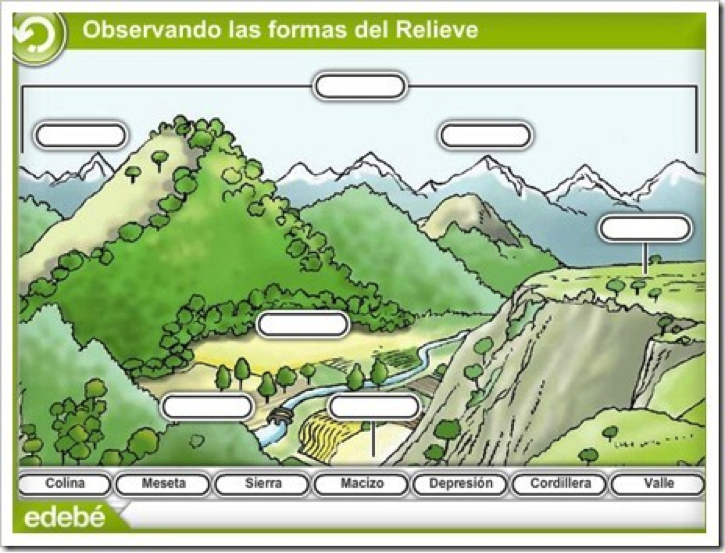 A la muntanya la població és escassa. Els hiverns són llargs i freds i les comunicacions són difícils a causa del relleu.OrientacióEls punts cardinals són:                                 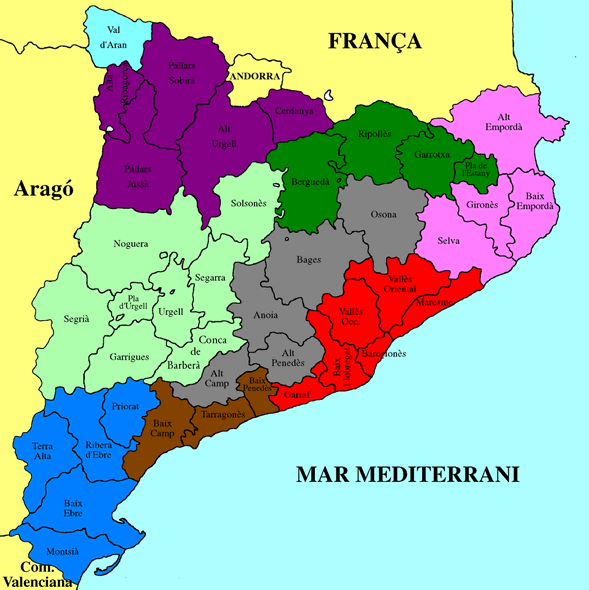 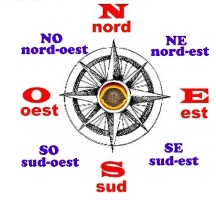 